ОБЩИНА ВРАЦАЦПЛР „ЦЕНТЪР ЗА РАБОТА С ДЕЦА” ВРАЦАСЪС СЪДЕЙСТВИЕТО НАМИНИСТЕРСТВО НА ОБРАЗОВАНИЕТО И НАУКАТАНАЦИОНАЛЕН ДВОРЕЦ НА ДЕЦАТА и 
РЕГИОНАЛНО УПРАВЛЕНИЕ НА ОБРАЗОВАНИЕТО – ВРАЦА                                                 СТАТУТ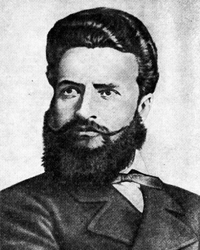                                Национален конкурс за написване на                               стихотворение и есе                  “Живеем в земята на Ботев”      ЦЕЛИ:Да се приобщят участниците в конкурса към делото на революционера Христо Ботев и към дълбоко – хуманното му творчество. Силата, с която Ботев присъства в националния пантеон 
на безсмъртието да помага за укрепване духа на патриотизъм и българщина в младото поколение. 
Конкурсът е посветен на 142 – та годишнина от подвига на Христо Ботев и неговата чета.       РЕГЛАМЕНТ:          Право на участие имат всички ученици от IV до ХII клас. 
Всеки участник в конкурса може да представи до две стихотворения и/или едно есе. 
Възможно е участие и в двата раздела.Участниците в конкурса за написване на стихотворение и есе се разделят в две  възрастови групи: I – ва група –  от IV до VIII клас      II - ра група – от IХ до ХII клас Изисквания към есето – да бъде до 2 /две/ печатни страници.Всяко конкурсно произведение трябва да бъде придружено от апликационна форма към всеки екземпляр:Участниците в конкурса трябва да изпратят своите творби написани в 3 /три/ екземпляра до 27.04.2018г. на адрес:гр. Враца 3000ул. “Стефанаки Савов” №5, п.к.89за Националния конкурс “Живеем в земята на Ботев”	        В конкурса се допускат творби пристигнали не по – късно от 
28 април 2018 г. Журито ще класира изпратените творби и ще уведоми номинираните автори,  които ще присъстват и на награждаването.За всяка възрастова група и вид литературна творба /есе и стихотворение/ ще бъдат връчени първа, втора и трета награда, десет поощрения, както и специална награда от МОН и Националния дворец на децата. В конкурса не се допускат творби, участвали в други такива изяви и публикувани в интернет и медии. 
За плагиатство от чужди автори участникът носи пълна отговорност.Заключителният етап на Националния конкурс за написване на стихотворение и есе “Живеем в земята на Ботев” и награждаването ще се състоят в гр. Враца на 25 и 26 май 2018 г. 
по време на традиционните Ботеви празници.
         Пътните разноски са за сметка на участниците, а една нощувка и дневните се поемат от организаторите.На заключителния етап във Враца могат да присъстват и ненаградени участници и литературни клубове, като поемат изцяло разходите си и предварително направят заявка.За справка и допълнителна информация:Враца – ЦПЛР „Център за работа с деца”092/ 62 43 38 – Лилия Стоева – директор092/ 62 62 95 -  Илко Кръстев – организатор
АПЛИКАЦИОННА  ФОРМАза участие в конкурса „Живеем в земята на Ботев”Име, презиме, фамилия   …………………………………………………………...........................………………………………………………………………………………………..........................Дата на раждане:……………………….
Училище……………………………………………………..............................................................Клас…………………………...Адрес………………………………………………………………………………............................
………………………………………………………………………………………………………..Е-поща:………………………………Мобилен телефон………………………...............…домашен телефон…………….................….Преподавател………………………………….............................………………………………….Мобилен телефон……………………...................…домашен телефон……................…………..Е-поща:………………………………